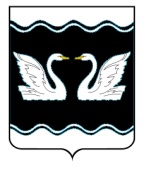 АДМИНИСТРАЦИЯ ПРОЛЕТАРСКОГО СЕЛЬСКОГО ПОСЕЛЕНИЯКОРЕНОВСКОГО РАЙОНАПроектПОСТАНОВЛЕНИЕот 			                                                                                                                       № хутор Бабиче-КореновскийОб утверждении порядка оплаты имущества,находящегося в муниципальной собственностиПролетарского сельского поселения Кореновского района( срок проведения антикоррупционной экспертизы с 08 октября 2015 года по 21 октября 2015 года)	В соответствии с Федеральным закономот 21 декабря 2001 года № 178-ФЗ «О приватизации государственного и муниципального имущества», руководствуясь Уставом Пролетарского сельского поселения Кореновского района, п о с т а н о в л я ю:	1. Утвердить порядок оплаты муниципального имущества, находящегося в муниципальной собственности Пролетарского сельского поселения Кореновского района (прилагается).	2. Общему отделу администрации Пролетарского сельского поселения Кореновского района (Гвоздева) обнародовать настоящее постановление в установленных местах и разместить его на официальном сайте администрации Пролетарского сельского поселения Кореновского района в сети Интернет.		3. Постановление вступает в силу после его официального обнародования.Глава Пролетарского сельского поселенияКореновского района                                                                   М.И. ШкарупеловаПРИЛОЖЕНИЕУТВЕРЖДЕНпостановлением администрацииПролетарского сельского поселенияКореновского районаот  №Порядок оплаты имущества, находящегося в муниципальной собственностиПролетарского сельского поселения Кореновского района	1. Настоящий Порядок регулирует вопросы оплаты муниципального имущества Пролетарского сельского поселения Кореновского района(далее -имущество), отчуждаемого в соответствии с Федеральным законом от 21 декабря 2001 года № 178-ФЗ «О приватизации государственногои муниципального имущества».	2. Оплата имущества, приобретаемого покупателем в процессеприватизации в соответствии с Федеральным закономот 21 декабря 2001 года   № 178-ФЗ «О приватизации государственного и муниципального имущества»,производится единовременно или в рассрочку. Срок рассрочки не может бытьболее чем один год. 	3. Решение о предоставлении рассрочки может быть принято в случаеприватизации муниципального имущества в соответствии со статьей24 Федерального закона от 21 декабря 2001 года № 178-ФЗ в случае продажимуниципального имущества без объявления цены.	4.Решение о предоставлении рассрочки принимается администрацией Пролетарского сельского поселения Кореновского района и включается в решение об условиях приватизации муниципального имущества.	5. В решении о предоставлении рассрочки указываются сроки еепредоставления и порядок внесения платежей. Срок предоставления рассрочкии порядок внесения платежей должны содержаться в информационномсообщениио приватизации муниципального имущества.	6. На сумму денежных средств, по уплате которой предоставляетсярассрочка, производится начисление процентов исходя из ставки, равной однойтрети ставки рефинансированияЦентрального банка Российской Федерации,действующей на дату размещения на сайтах в сети «Интернет»объявленияо продаже.	Начисленные проценты зачисляются в бюджет Пролетарского сельского поселения Кореновского района. Начисленные проценты перечисляются впорядке, установленном Бюджетным кодексомРоссийской Федерации.	Покупатель вправе оплатить приобретаемое муниципальное имущество досрочно.	7. Право собственности на муниципальное имущество, приобретенное в рассрочку, переходит в установленном законодательством Российской Федерации порядке, и на такие случаи требования пункта 3 статьи 32Федерального закона от 21 декабря 2001 года № 178-ФЗ не распространяются.	Передача покупателю приобретенного в рассрочку имущества осуществляется в порядке, установленном законодательством Российской Федерации и договором купли-продажи, не позднее чем через тридцать дней с даты заключения договора.	8. С момента передачи покупателю приобретенного в рассрочку имущества и до момента его полной оплаты указанное имущество признается находящимся в залоге для обеспечения исполнения покупателем его обязанности по оплате приобретенного имущества.	В случае нарушения покупателем сроков и порядка внесения платежей обращается взыскание на заложенное имущество в судебном порядке.	С покупателя могут быть взысканы также убытки, причиненные не исполнением договора купли-продажи.	9. Единовременная оплата приватизируемого имущества осуществляется покупателем в размере и сроки, указанные в договоре купли-продажи, но непозднее 30 рабочих со дня заключения договора купли-продажи. 	10. Денежные средства, получаемые от покупателей в счет оплаты ими имущества, зачисляются в бюджет Пролетарского сельского поселения Кореновского района на счет продавца — администрации Пролетарского сельского поселения Кореновского района, указанный в информационном сообщении о продаже имущества и договоре купли-продажи.	11. Перечисление денежных средств на счет продавца производится покупателями в порядке, установленном договором купли-продажи имущества(далее - договор купли-продажи).	12. Факт оплаты имущества покупателем подтверждается выпиской сосчета продавца о поступлении денежных средств в размере и сроки, указанныев договоре купли-продажи.	13. Задаток вносится на счет, указанный в информационном сообщении о продаже муниципального имущества. 	14. Задаток, внесенный покупателем, засчитывается в оплату приобретаемого имущества и подлежит зачислению в бюджет Пролетарского сельского поселения Кореновского района в течение 5 календарных дней со дня, установленного для заключения договора купли-продажи имущества.Глава Пролетарского сельского поселенияКореновского района                                                            М.И. Шкарупелова